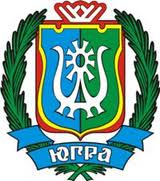 Б Ю Д Ж Е Т  Д Л Я  Г Р А Ж Д А НСЕЛЬСКОГО ПОСЕЛЕНИЯ ШАПШААдминистрация сельского поселения Шапша 2013гБЮДЖЕТ  ДЛЯ ГРАЖДАН____________________________________________________________________________________________________________________Брошюра подготовлена на основании:-Решения Совета депутатов  сельского поселения Шапша от 14 декабря 2012 года№ 216 «О бюджете сельского поселения Шапша на 2013 год и плановый период 2014-2015 годов».-Решения Совета депутатов сельского поселения Шапша от 31 января 2013 года № 226 «О внесении в решение Совета депутатов сельского поселения Шапша от 14.12.2012г № 216 «О бюджете сельского поселения Шапша на 2013 год и плановый период 2014 и 2015 годов».-Решения Совета депутатов сельского поселения Шапша от 28 февраля 2013 года № 232 «О внесении изменений в решение Совета депутатов сельского поселения Шапша от 14.12.2012г № 216 «О бюджете сельского поселения Шапша  2013 год и плановый период 2014 и 2015 годов».-Решения Совета депутатов сельского поселения Шапша от 29 марта 2013 года № 235 «О внесении изменений в решение Совета депутатов сельского поселения Шапша от 14.12.2012г № 216 «О бюджете сельского поселения Шапша  2013 год и плановый период 2014 и 2015 годов».Материалы подготовлены администрацией сельского поселения ШапшаОСНОВНЫЕ ХАРАКТЕРИСТИКИ БЮДЖЕТА СЕЛЬСКОГО ПОСЕЛЕНИЯ ШАПШАНА   2013 ГОД И ПЛАНОВЫЙ ПЕРИОД    2014  И  2015 годов____________________________________________________________________________________________________________________ДОХОДЫ БЮДЖЕТА СЕЛЬСКОГО ПОСЕЛЕНИЯ ШАПША (ПЛАН НА 2013  ГОД)  ТЫС.РУБЛЕЙ____________________________________________________________________________________________________________________ННдоддд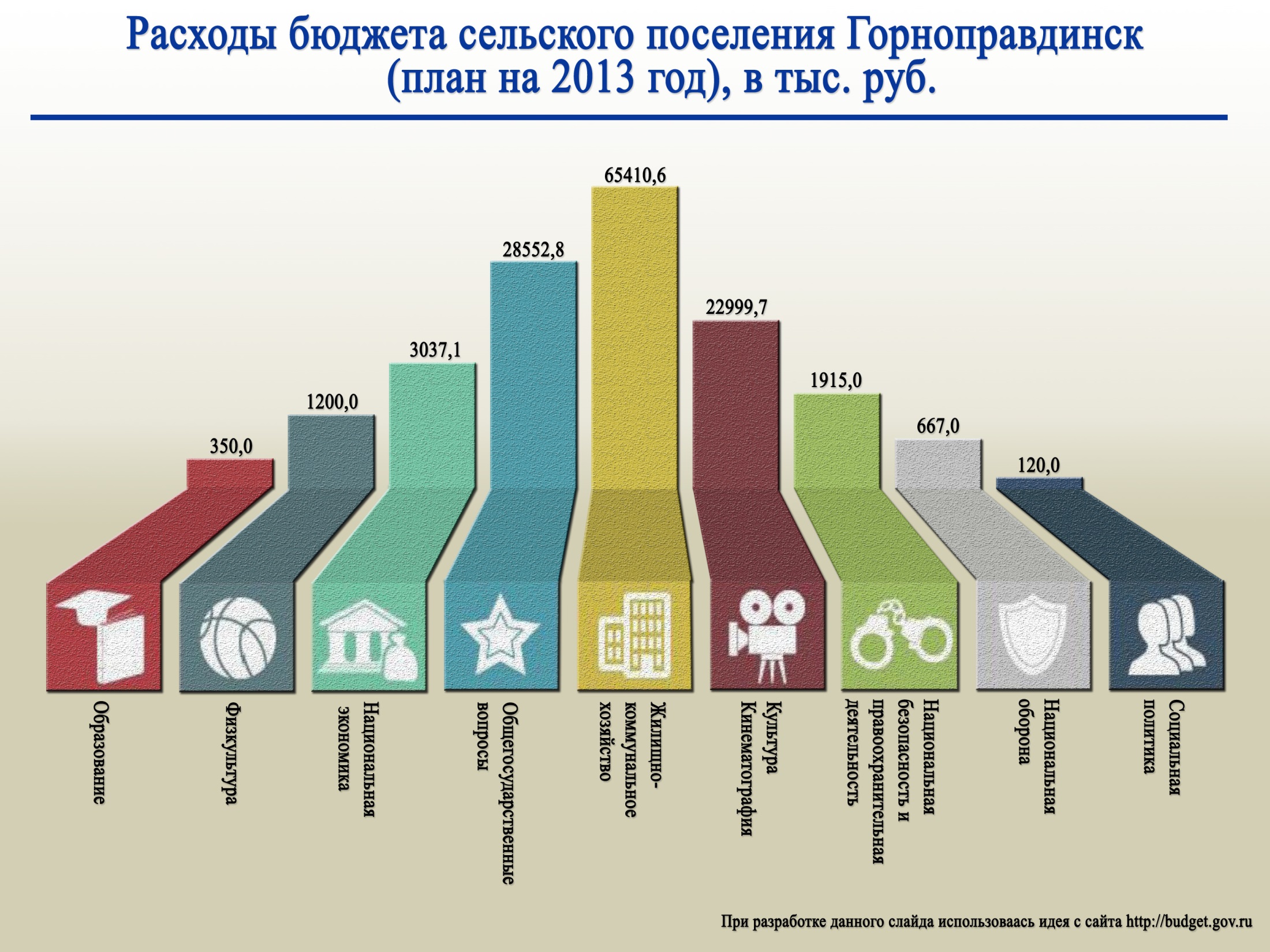 РАСХОДЫ В СФЕРЕ  ЖКХ  - 5787,7 тыс.руб.(план 2013г.), в том числе :____________________________________________________________________________________________________________________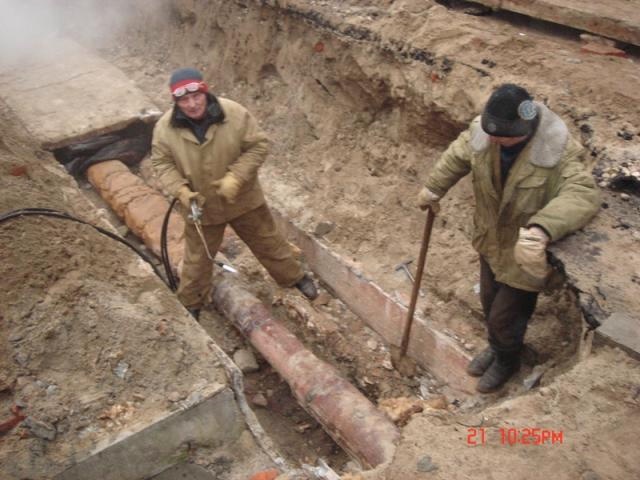 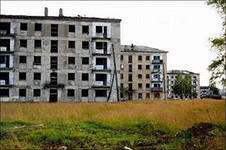 Жилищное хозяйство. Коммунальное хозяйство 100 тыс. руб.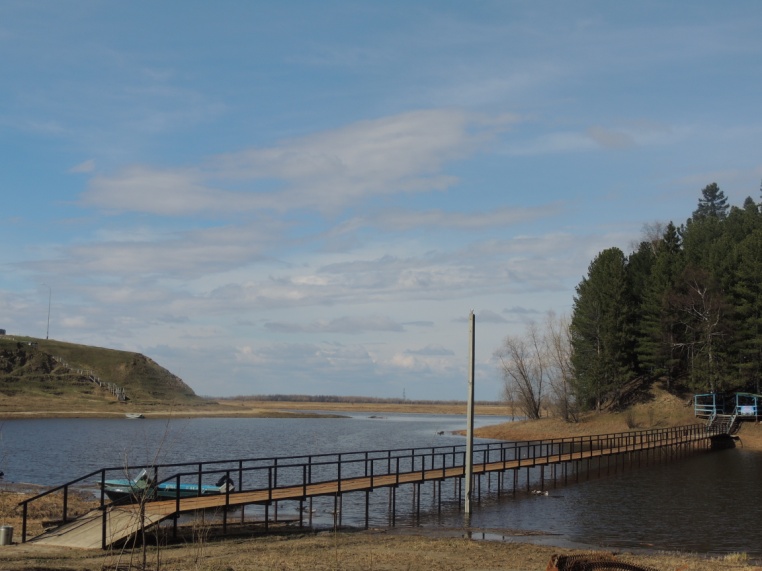 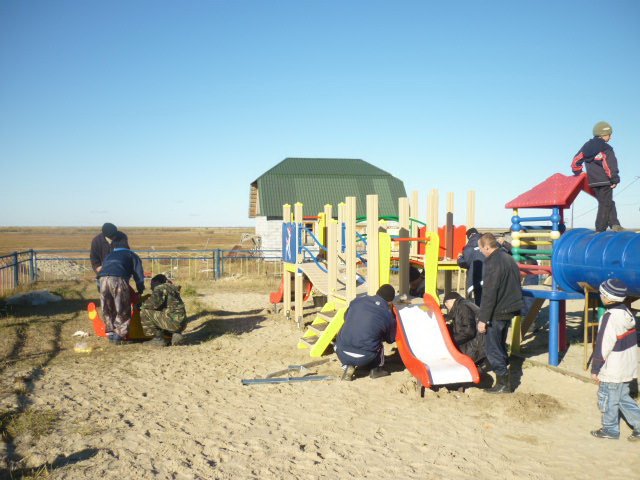 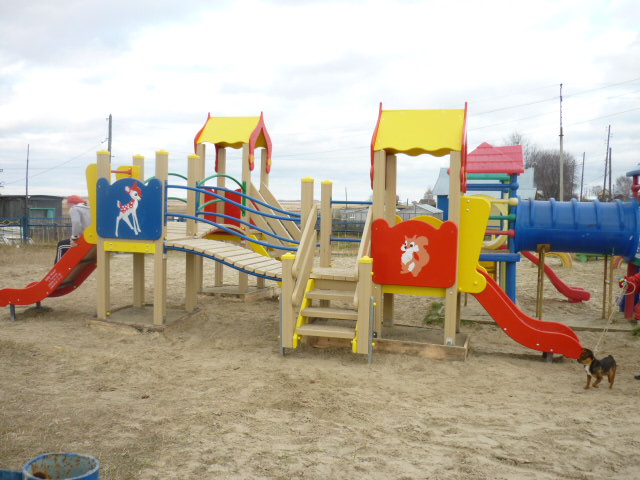               Благоустройство    5687,7 тыс.руб.РАСХОДЫ В СФЕРЕ ФИЗИЧЕСКОЙ КУЛЬТУРЫ  И СПОРТА 215,0 тыс. руб. (план 2013г)  в том числе:____________________________________________________________________________________________________________________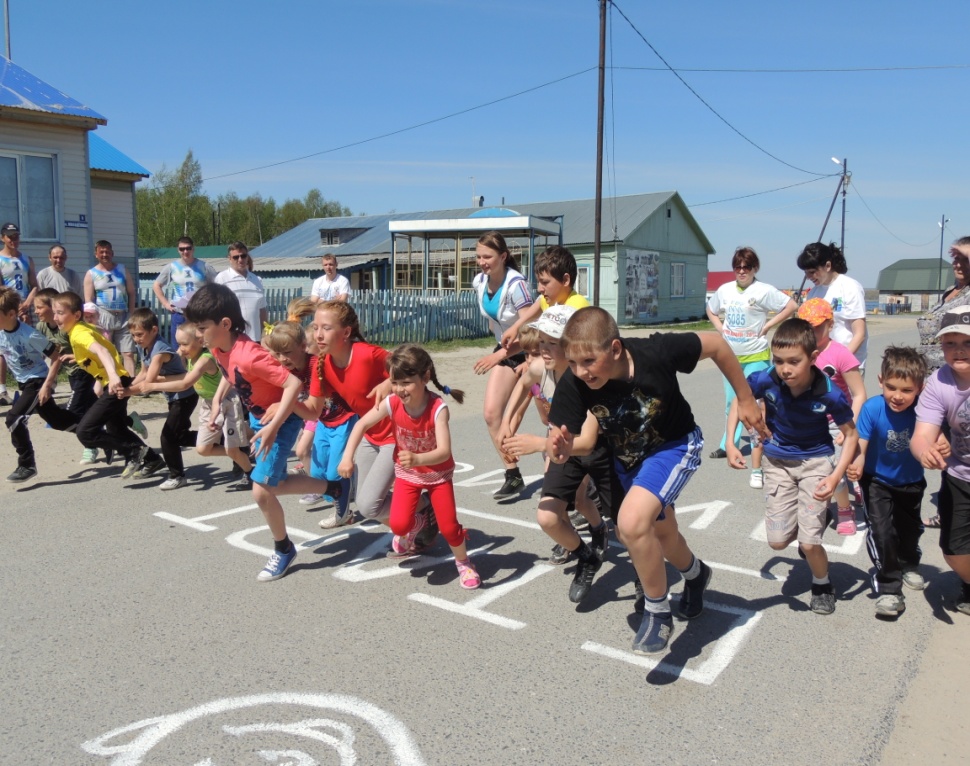 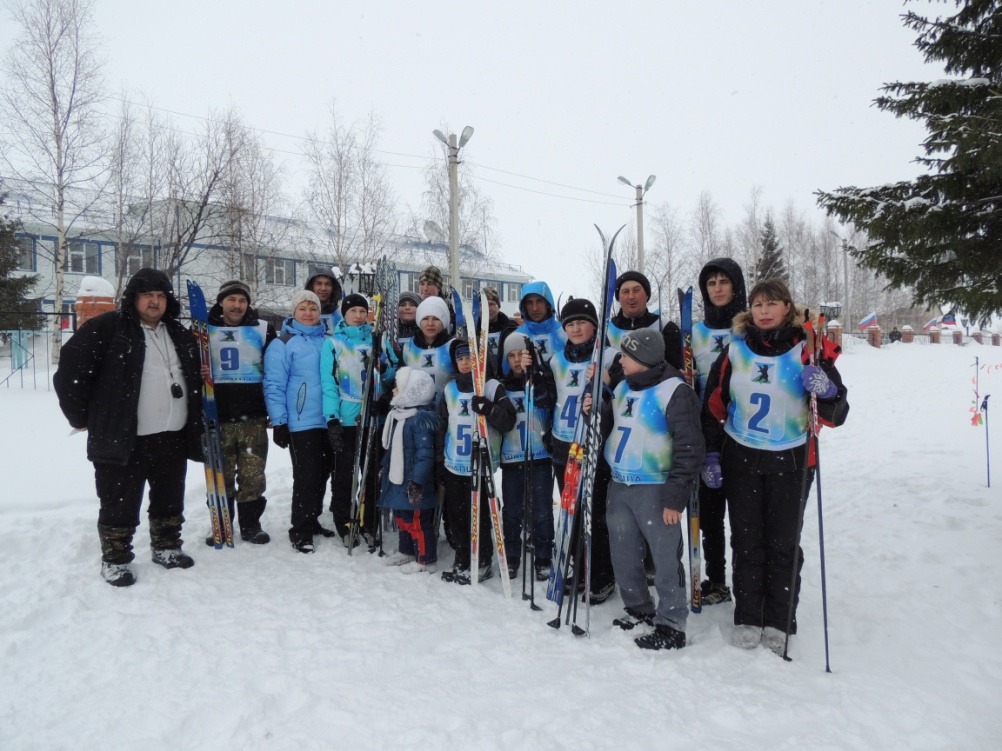 Физическая культура и спорт -215,0 тыс.руб.В СФЕРЕ   ФИЗИЧЕСКОЙ КУЛЬТУРЫ И СПОРТА, НА ДОСТИЖЕНИЕ КОТОРЫХ БУДУТ НАПРАВЛЕНЫ СРЕДСТВА БЮДЖЕТА СЕЛЬСКОГО ПОСЕЛЕНИЯ ШАПШАв 2013-2015  г.г.____________________________________________________________________________________________________________________-Увеличение количества занимающихся физической культурой и спортом населения сельского поселения Шапша.- Увеличение доли детей, занимающихся в спортивных учреждениях.- Увеличение занимающихся детей  игровыми видами спорта.Запланированные расходы  бюджета сельского поселения Шапша на  одного  жителя:2013г. -0,1 тыс.руб.2014 г.- 0,2 тыс.руб.2015 г.- 0,2 тыс.руб.                       	РАСХОДЫ В СФЕРЕ  КУЛЬТУРА, КИНЕМАТОГРАФИЯ – 7970,0 тыс. руб.(план 2013г) в том числе:__________________________________________________________________________________________________________________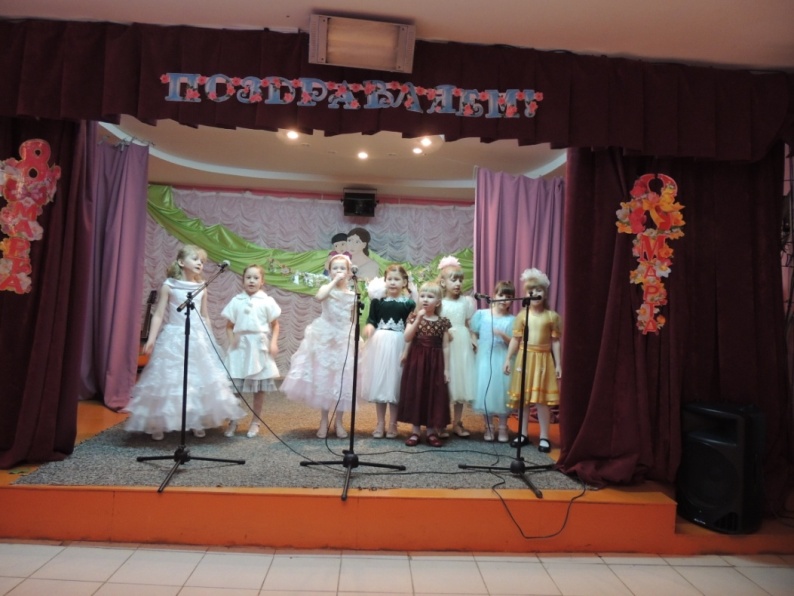 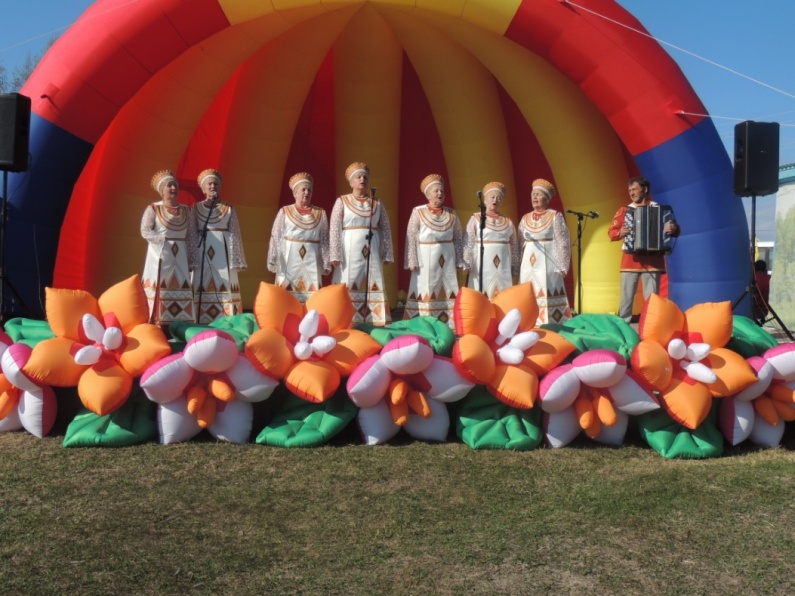 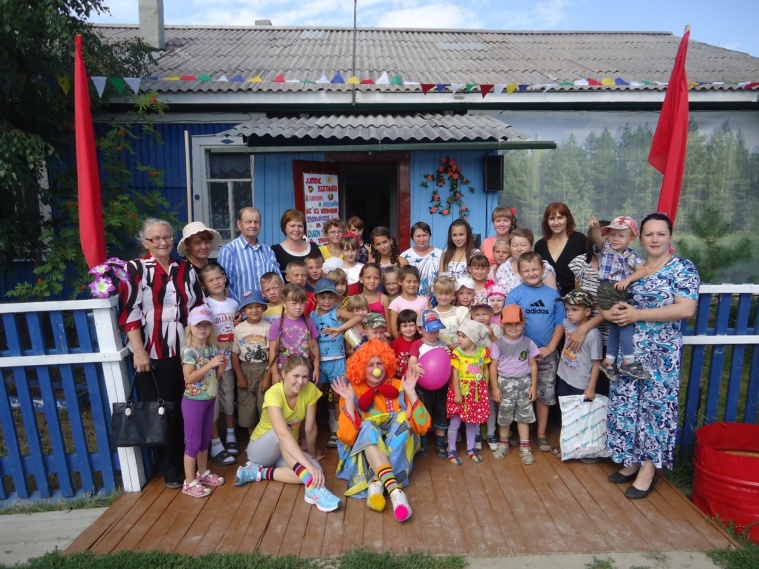 
Библиотеки – 883,3 тыс.руб.     Дворцы и дома культуры -  7086,7 тыс.руб.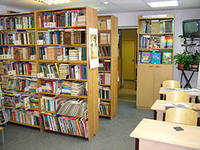 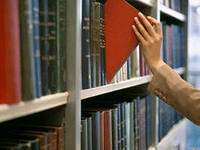 РАСХОДЫ НА ОБЩЕГОСУДАРСТВЕННЫЕ ВОПРОСЫ  12145,0 тыс.руб. (план 2013 г.) в том числе:__________________________________________________________________________________-Функционирование высшего должностного лица -1323,0 тыс.руб.	- Обеспечения проведения выборов – 100,00 тыс.руб.-Функционирование местных администраций-  10722, 00 тыс. руб.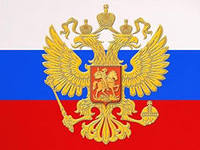 РАСХОДЫ В СФЕРЕ НАЦИОНАЛЬНОЙ  ОБОРОНЫ 121,6 тыс.руб.(план 2013г.)в том числе:____________________________________________________________________________________________________________________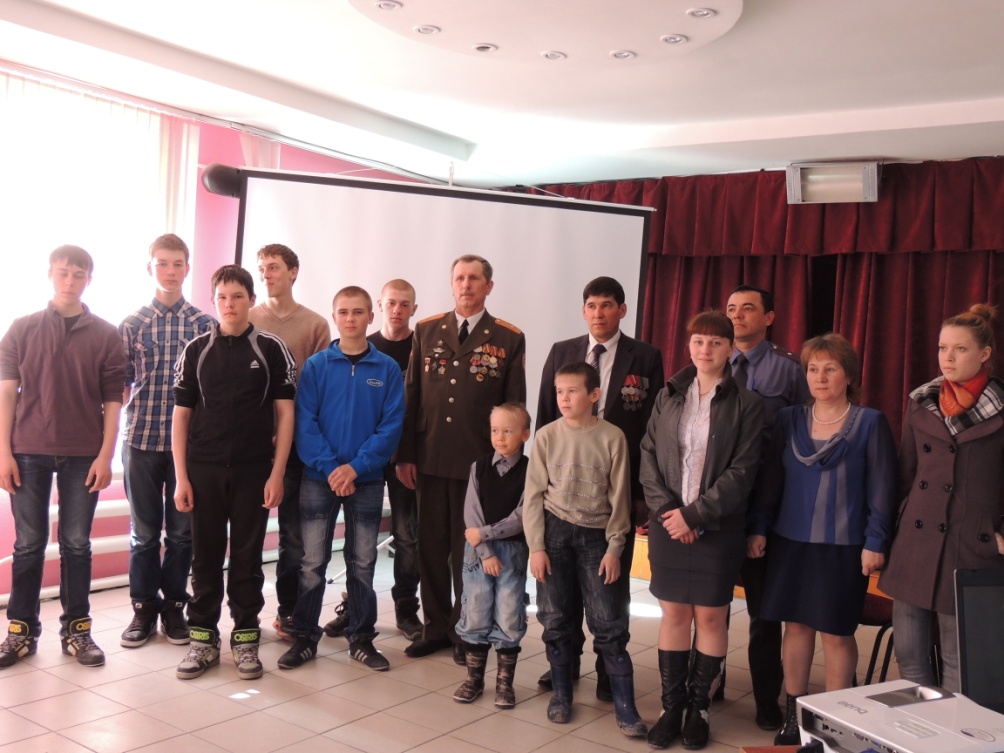 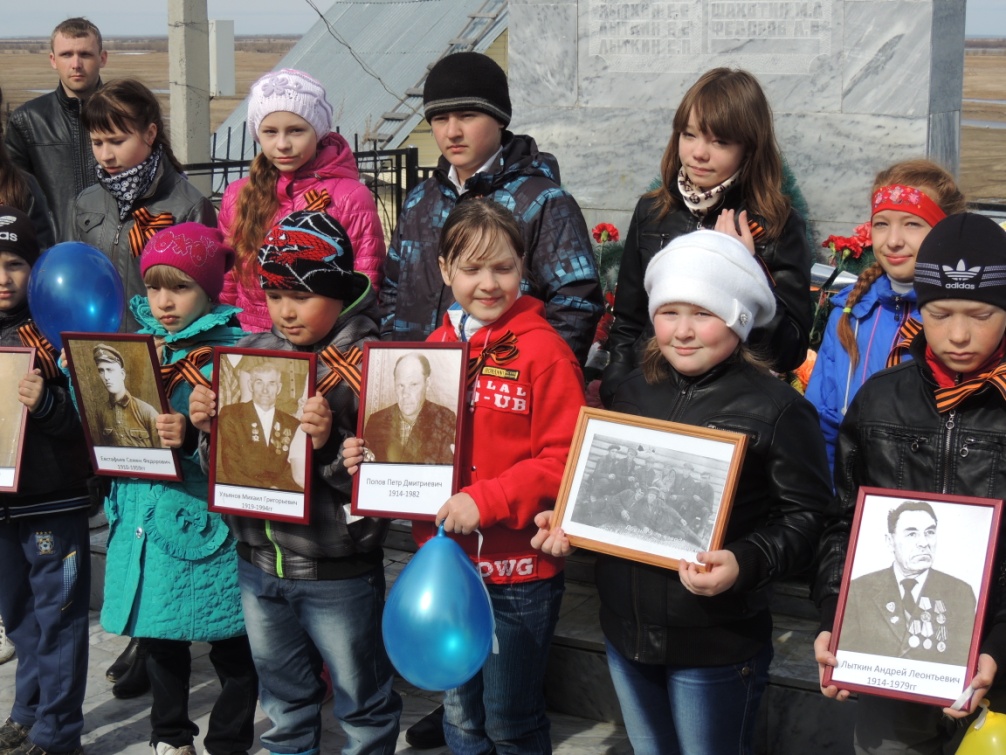 Мобилизационная  и вневойсковая подготовка  121,6 тыс.руб.РАСХОДЫ В СФЕРЕ НАЦИОНАЛЬНОЙ БЕЗОПАСНОСТИ И ПРАВООХРАНИТЕЛЬНОЙ ДЕЯТЕЛЬНОСТИ448,2 тыс.руб. (план  2013г. в том числе:_____________________________________________________________________________________________________________________________________________________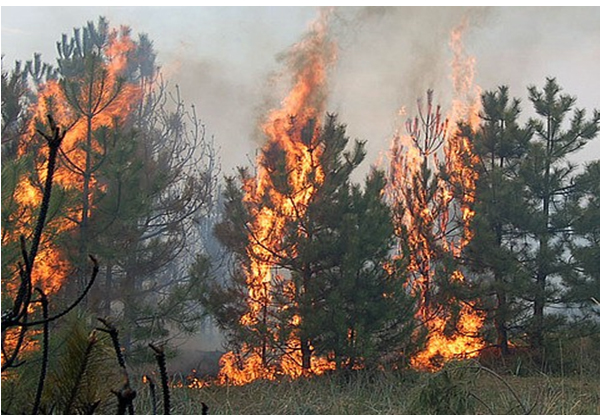 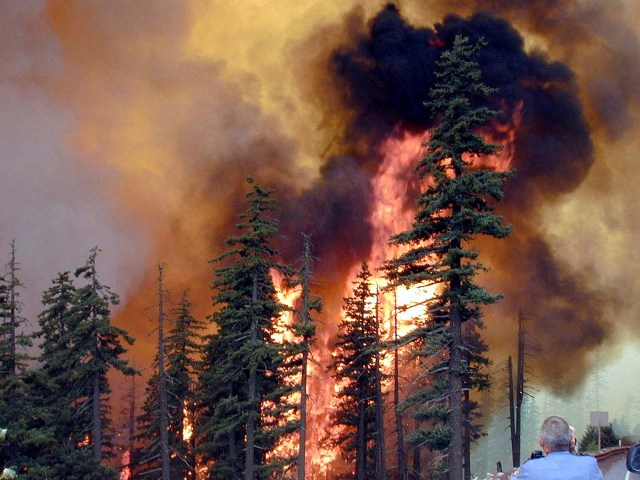 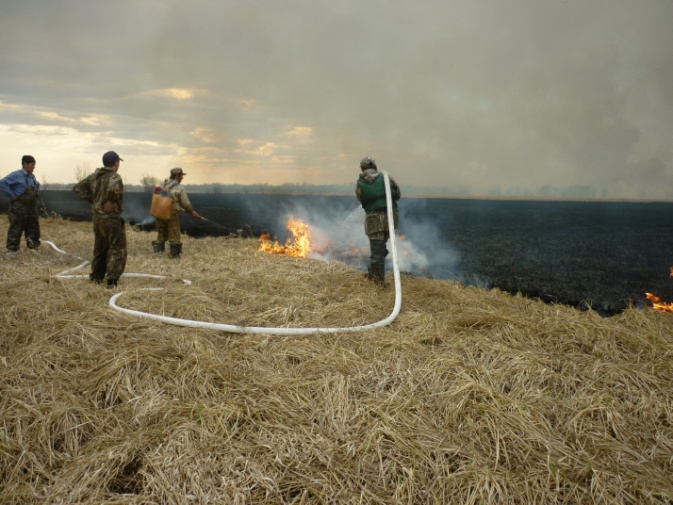                                             Другие общегосударственные расходы- 107,2 тыс. руб.Субвенция на выполнение федеральных полномочий по регистрации актов гражданского состояния- 11,00  тыс. руб.
             Защита населения и территории от чрезвычайных ситуаций природного и техногенного характера, гражданская оборона – 110,00  тыс. руб.Обеспечение первичных мер  пожарной безопасности- 220,00 тыс. руб.____________________________________________________________________________________________________________________РАСХОДЫ В СФЕРЕ  НАЦИОНАЛЬНОЙ ЭКОНОМИКИ -184,00 тыс. руб. (план 2013г.) в том числе:Технические и технологические мероприятия по энергосбережению в организации бюджетной сферы и повышению энергетической эффективности этих организаций- 114, 00 тыс. руб. 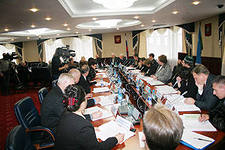  Развитие информационной системы управления муниципальными финансами – 70,00 тыс. руб. Технические и технологические мероприятия по энергосбережению в организации бюджетной сферы и повышению энергетической эффективности этих организаций- 114, 00 тыс. руб. 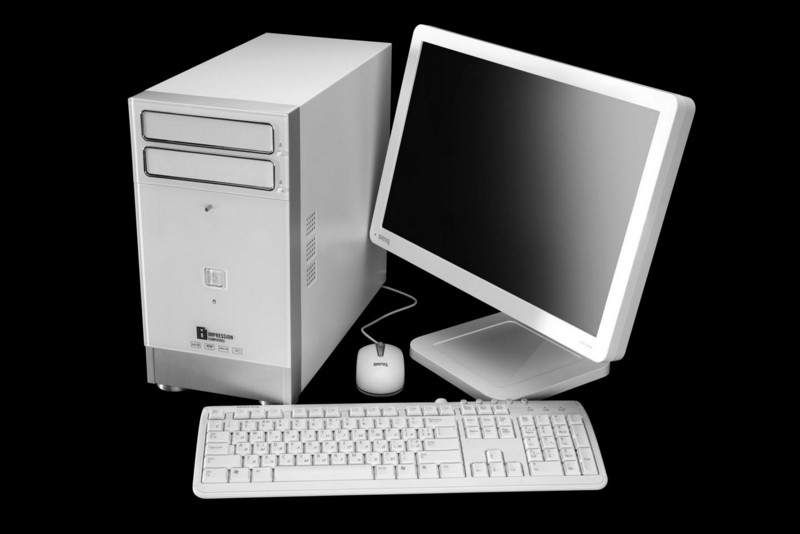  Развитие информационной системы управления муниципальными финансами – 70,00 тыс. руб.РАСХОДЫ В СФЕРЕ СОЦИАЛЬНОЙ ПОЛИТИКЕ 60,0 тыс. руб (план 2013г.) в том числе:___________________________________________________________________________________________________________________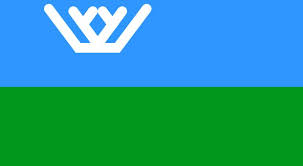 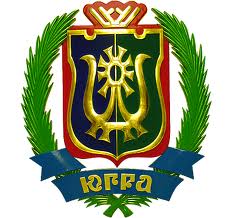 Пенсионное  обеспечение – 60,0 тыс.руб.ДОХОДЫ БЮДЖЕТА СЕЛЬСКОГО ПОСЕЛЕНИЯ ШАПША (ПЛАН НА 2014  ГОД)  ТЫС.РУБЛЕЙ____________________________________________________________________________________________________________________ННдоддд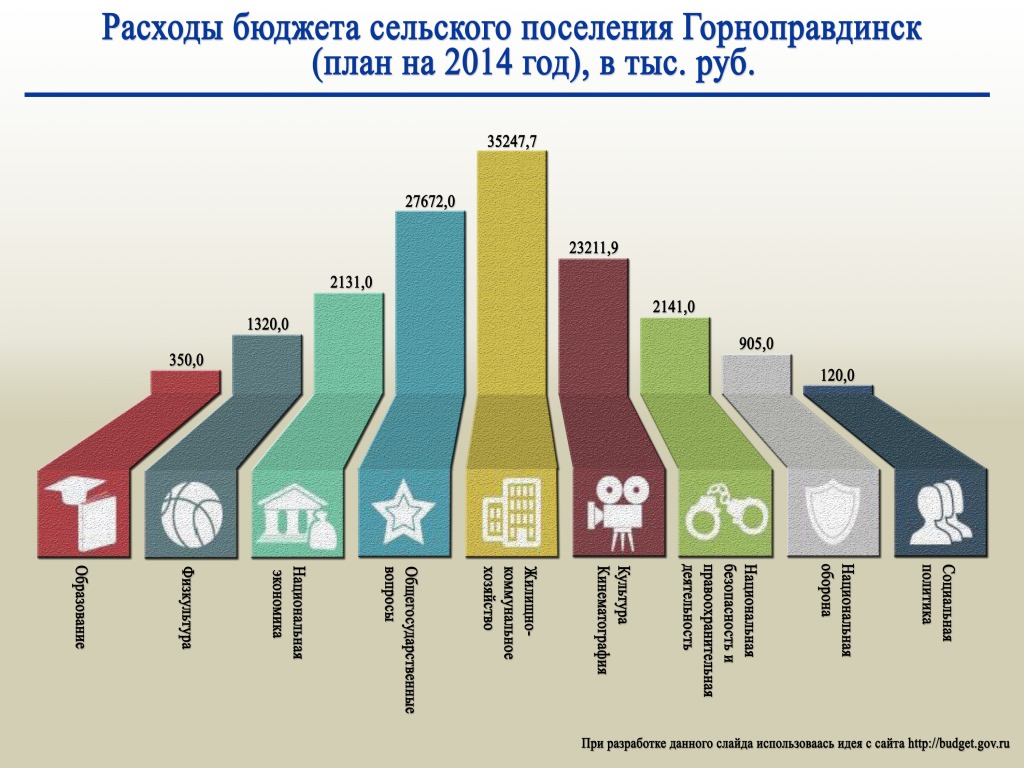 ДОХОДЫ БЮДЖЕТА СЕЛЬСКОГО ПОСЕЛЕНИЯ ШАПША(ПЛАН НА 2015  ГОД)  ТЫС.РУБЛЕЙ____________________________________________________________________________________________________________________ННдоддд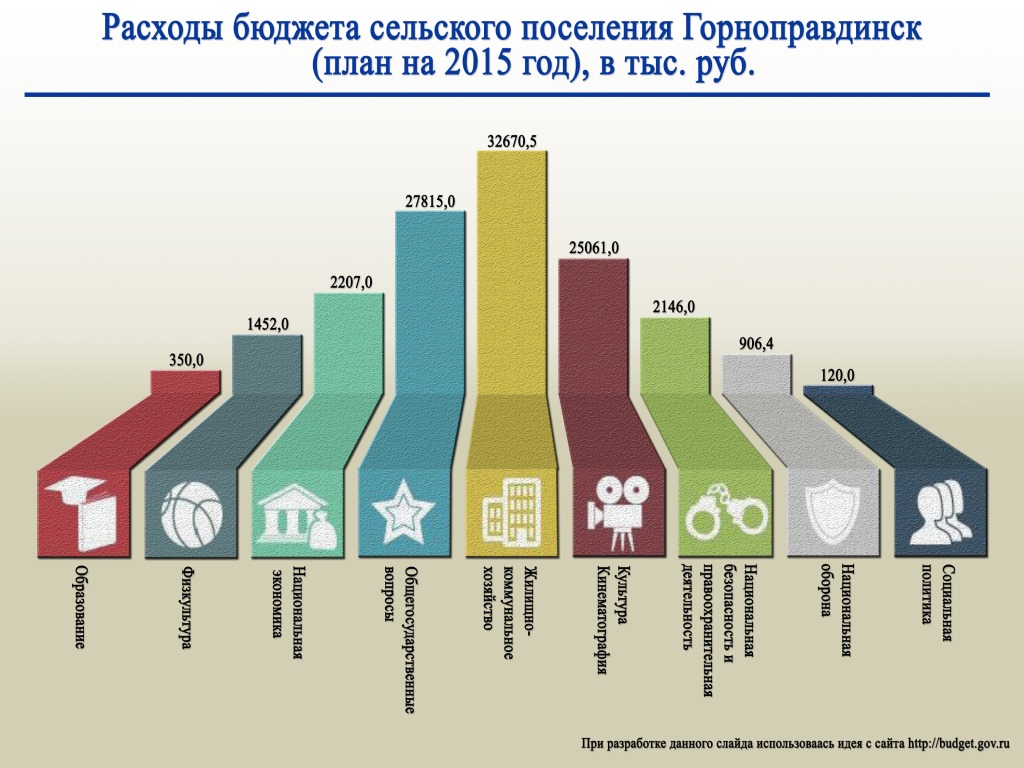 2013г.2014г.2015г.Доходы, тыс.рублей26931,52493326057,3Расходы, тыс.рублей26931,52493326057,3Дефицит (-), Профицит (+), тыс.рублей0,00,00,0ДОХОДЫ БЮДЖЕТА26931,5ДОХОДЫ ЮДЖЕТА24933,00ДОХОДЫ ЮДЖЕТА26057,3